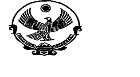 МКОУ «Мококская СОШ имени Хайбулаева С.З.»МР «ЦУНТИНСКИЙ РАЙОН»368417   Цунтинский район                                                                                                                         с. Мокок                                                                                                                                                      Телефон: « 30  » августа   2018г                                                      № __________ПРИКАЗ №Об утверждении адаптированной программы  для обучающих ОВЗВ соответствии с ч. 1 ст 79 ФЗ  «Об образовании в РФ» от 29. 12. 2012 г. № 273 со ст. 28 «Компетенция, права и обязанности ОО»_ закона РФ об образовании; на основании решения пед. Совета  от 30.078.2018 г. ПРИКАЗЫВАЮ:?Утвердить адаптированную образовательную программу (АОП) для обучающихся с ОВЗ и вести ее в действие с 01.09.2018 г.Зам. Директора по УВР Ибрагимову И. М, организовать учебную деятельность  обучающихся с ОВЗ в соответствии с АОП.Кл. руководителям провести собеседования с родителями  обучающихся с ОВЗ   и взять письменное согласие на обучение детей по АОП.Контроль выполнения приказа оставляю за собой.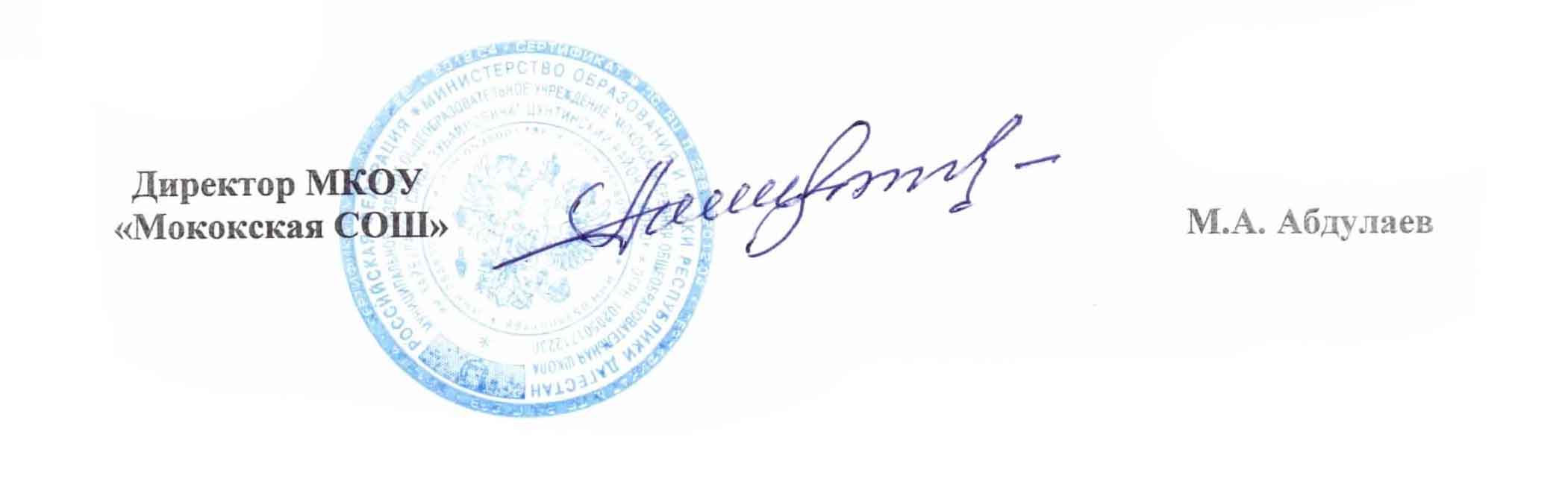 